TABLA DE CONTENIDO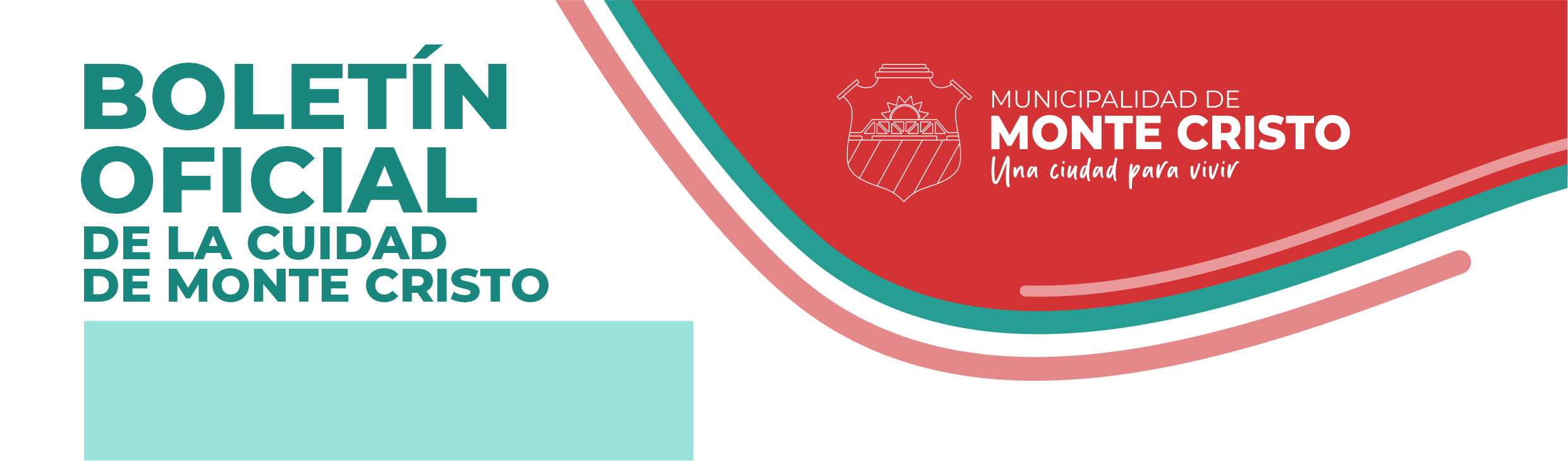 DEPARTAMENTO EJECUTIVODecreto Nº Promulgada: Monte Cristo, 02 de Enero de 2023.-Publicada: 02 de Enero de 2023 Boletín Oficial.-DEPARTAMENTO EJECUTIVO (Secretaría de Hacienda)Resolución SG Nº FDO: Ezequiel Aguirre, Secretario de Gobierno CONCEJO DELIBERANTEOrdenanza Nº 1451Promulgada: Monte Cristo, 4 de Diciembre de 2023.-Publicada: 6 de Diciembre de 2023 Boletín Oficial.-VISTO:La Ordenanza de Presupuesto Municipal de la localidad de Monte Cristo;Y CONSIDERANDO:Que se hace necesaria la re-adecuación de partidas correspondientes a los diferentes cargos en el esquema del Cálculo de Recursos y Presupuesto de Gastos.  EL CONCEJO DELIBERANTE DE LA MUNICIPALIDAD DE MONTE CRISTO SANCIONA CON FUERZA DE:ORDENANZA Nº 1.454Artículo 1º: RECTIFÍQUESE el Cálculo de Recursos y el Presupuesto de Gastosvigentes conforme al siguiente detalle:CÁLCULO DE RECURSOSPRESUPUESTO DE GASTOSRESUMENArtículo 2º: La presente Rectificación lleva el número SEIS (6) y deja fijado el Cálculo de Recursos y el Presupuesto de Gastos vigente en pesos dos mil seiscientos cuarenta millones ochocientos cuarenta y dos mil cuarenta y tres con 58/100 ($ 2.640.842.043,58).Artículo 3º: Comuníquese, publíquese, dese al RM y archívese.-DADO EN LA SALA DE SESIONES DEL CONCEJO DELIBERANTE DE LA MUNICIPALIDAD DE MONTE CRISTO A LOS 4 DÍAS DEL MES DE DICIEMBRE DEL AÑO DOS MIL VEINTITRES. CódigoPartidas que se incrementan:Presupuesto Vigente IncrementoPresupuesto RectificadoCódigoPartidas que se incrementan:Presupuesto Vigente IncrementoPresupuesto Rectificado1.1.1.02CONTRIB. QUE INCIDEN S/ EL COMERCIO Y LA INDUSTRIA224,277,206.0030,980,000.00255,257,206.001.1.1.20TASAS AMBIENTALES - PATOGENOS Y ADIC.AMB.6,634,118.004,100,000.0010,734,118.001.1.2.02.7DISPENSARIO MUNICIPAL24,380,000.0012,450,000.0036,830,000.001.2.2.20SUP.GOB.DE LA PCIA. P/BOLETO ESTUDIANTIL GRATUITO4,261,441.004,000,000.008,261,441.002.1.2.04E.MU.VI    ENTE MUNIC. DE LA VIVIENDA- APORTES399,280,956.009,450,000.00408,730,956.00TOTAL DE INCREMENTOS60,980,000.00CódigoPartidas que se incrementan:Presupuesto Vigente IncrementoPresupuesto RectificadoCódigoPartidas que se incrementan:Presupuesto Vigente IncrementoPresupuesto Rectificado1.1.02.01COMBUSTIBLES Y LUBRICANTES29,944,973.006,980,000.0036,924,973.001.1.02.05MATERIALES PARA CONSERVACION8,428,374.003,500,000.0011,928,374.001.1.02.13DISPENSARIO MUNICIPAL(BIENES)24,330,940.007,400,000.0031,730,940.001.1.03.01ELECTR., GAS Y AGUA CTE. EN DEPENDENCIAS MUNICIP.30,067,000.006,700,000.0036,767,000.001.1.03.12SERVICIOS PUBLICOS EJECUTADOS POR TERCEROS134,594,929.0018,000,000.00152,594,929.001.1.03.19DISPENSARIO MUNICIPAL (SERVICIOS)179,636,872.006,500,000.00186,136,872.001.3.05.01.4A ENTES INTERCOMUNALES3,470,355.001,950,000.005,420,355.001.3.05.01.6APOYO A ENTIDADES DE SEGURIDAD1,770,000.00500,000.002,270,000.002.2.01E.MU.VI. ENTE MUNIC.DE LA VIVIENDA472,644,212.589,450,000.00482,094,212.58TOTAL DE INCREMENTOS60,980,000.00Cálculo de Recursos Vigentes2,579,862,043.58Más: Total de Incrementos60,980,000.00Menos: Total de Disminuciones0.00Cálculo de Recursos Rectificado2,640,842,043.58Presupuesto de Gastos Vigentes2,579,862,043.58Más: Total de Incrementos60,980,000.00Menos: Total de Disminuciones0.00Cálculo de Recursos Rectificado2,640,842,043.58FIRMADA:RINERO NoeliaRINERO NoeliaRINERO Noelia(Presidente)Nº  1.454CALVI LuisCALVI LuisCALVI LuisVicepresidente 1°ROSSI Freddy E.ROSSI Freddy E.ROSSI Freddy E.Vicepresidente 2°GONZALEZ IsmaelGONZALEZ IsmaelGONZALEZ IsmaelConcejalCELI Ariel NasifCELI Ariel NasifCELI Ariel NasifConcejalRODRIGUEZ MabelRODRIGUEZ MabelRODRIGUEZ MabelConcejalSancionada según Acta Nº Sancionada según Acta Nº 128Fecha:04/12/2023Promulgada por Decreto NºPromulgada por Decreto Nº478Fecha:05/12/2023